H Shufersal αποτελεί τη μεγαλύτερη αλυσίδα λιανικού εμπορίου στο Ισραήλ, κατέχοντας μερίδιο αγοράς ≈18% του συνόλου, με ετήσιο κύκλο εργασιών περί τα 4 δις ευρώ και με περισσότερα από 400 σούπερ μάρκετς σε όλη τη χώρα. Επίσης, διακινεί το ≈ 27% της αγοράς σε προϊόντα ιδιωτικής ετικέτας (private label).Μετά από συνάντηση που είχαμε με την κα Galiti Levinsky Kohen, υπεύθυνη προμηθειών όλου του ομίλου της Shufersal, για ενδεχόμενο συνεργασίας με ελληνικές επιχειρήσεις, μας απέστειλε κατάλογο με τα παρακάτω προϊόντα και κατηγορίες προϊόντων, που την τρέχουσα περίοδο ενδιαφέρουν για εισαγωγή από χώρα μας, κυρίως με ιδιωτική ετικέτα.  Ειδικότερα για : -Αποξηραμένα φρούτα και ξηρούς καρπούς (dried fruits and nuts)-Κονσερβοποιημένα ψάρια όπως σαρδέλες κ.α. (Canned fish for example sardines), -Προϊόντα χωρίς γλουτένη (Gluten free products), -Mπισκότα (cookies), -Αλμυρά σνακ όπως τα Pringles (Salty snacks like Pringles), -Ταμπλέτες πλυντηρίου πιάτων (Dishwasher tablets) -Bόρακα (Borax)- στρώματα αλλάγματος (Changing mats)Μας  γνώρισε επίσης  ότι, όπου απαιτείται πιστοποίηση Κοσέρ για την εισαγωγή προϊόντων, η Shufersal  θα βοηθήσει τις εταιρείες για την απόκτηση της σχετικής πιστοποίησης.Σχετικά αιτήματα για συνεργασία μπορούν να αποσταλούν σε υπόψη κας Dafna Ranan και στο email : dafnar@shufersal.co.ilΠαρακαλούμε όπως γνωρίσετε ανωτέρω ενδιαφέρον σε μέλη/επιχειρήσεις σας.Γραφείο μας παραμένει στη διάθεση σας για κάθε συμπληρωματική πληροφορία.                   Ο Προϊστάμενος       Μιχαήλ Βρεττάκης         Σύμβουλος ΟΕΥ Α’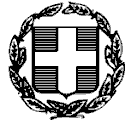       ΑΔΙΑΒΑΘΜΗΤΟ- ΚΑΝΟΝΙΚΟ          Τελ Αβίβ, 19 Φεβρουαρίου 2024                    ΑΠ.: 334                   ΠΡΕΣΒΕΙΑ ΤΗΣ ΕΛΛΑΔΟΣ ΤΕΛ ΑΒΙΒΓραφείο Οικονομικών & Εμπορικών Υποθέσεων                  ΠΡΕΣΒΕΙΑ ΤΗΣ ΕΛΛΑΔΟΣ ΤΕΛ ΑΒΙΒΓραφείο Οικονομικών & Εμπορικών Υποθέσεων      ΑΔΙΑΒΑΘΜΗΤΟ- ΚΑΝΟΝΙΚΟ          Τελ Αβίβ, 19 Φεβρουαρίου 2024                    ΑΠ.: 334 ΠΡΟΣ :Πίνακας Αποδεκτών (μ.η.)Πίνακας Αποδεκτών (μ.η.)ΚΟΙΝ. :Υπουργείο Εξωτερικών  - Διπλωματικό Γραφείο Υφυπουργού κ. Κ. Φραγκογιάννη  - Γραφείο κας Γεν. Γραμματέως ΔΟΣ & Εξωστρέφειας 	 - Γραφείo κας Β΄  Γεν. Διευθύντριας  - Β1, B5 Δ/νσειςΥπουργείο Εξωτερικών  - Διπλωματικό Γραφείο Υφυπουργού κ. Κ. Φραγκογιάννη  - Γραφείο κας Γεν. Γραμματέως ΔΟΣ & Εξωστρέφειας 	 - Γραφείo κας Β΄  Γεν. Διευθύντριας  - Β1, B5 Δ/νσειςΘΕΜΑ:     Αίτημα για εισαγωγή ελληνικών προϊόντων από μεγαλύτερη αλυσίδα σούπερ μάρκετς  ‘Shufersal΄  στο Ισραήλ